2022年8月3日スイミング会員各位　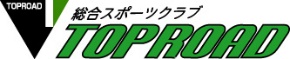 総合スポーツクラブトップロード　　　　　　　　　　　　　　　　　　　　　　　　　　　　　　　　　　　　　　　支配人　原　淳平スイミングスクールにおける従業員の新型コロナウイルス感染者発生のお知らせ拝啓　日頃より当スクールの運営に対し、ご協力を賜り感謝申し上げます。　さて、8月2日（火）に当スクールの従業員1名が体調不良となり、職場内で抗原検査をした所、「陰性」ではありましたが、同日に医療機関にて抗原検査を受けた結果、「陽性」反応となりました。当該従業員は、保健所の指導のもと適切な措置を現在講じております。　なお、念のためその他の関係従業員に対して抗原検査を行ったところ、12名の「陰性」となっており、その他の会員及び、従業員の体調不良者は現時点ではいない状況となっております。当スクールでは、日頃より施設内の消毒・感染予防対策を徹底しておりますが、今後の施設運営にあたりましては、引き続き保健所等からの指導に従い、お客様と従業員の「安心と安全」を最優先に対応してまいります。ご利用のお客様におかれましては、ご心配とご不安をお掛けいたしますが、何卒ご理解を賜りますようお願い申し上げます。記１．陽性者　総合スポーツクラブトップロードスイミング　従業員1名※当該従業員は、8月2日（火）が最終勤務日となっております。なお、マスクを外しての会話等は行っておらず、県外への往来もありませんでした。２．当施設の対応当スクールでは保健所へ確認し、下記の対応を行いました。・当スクール館内の消毒を実施いたしました。・保健所に、会員及び当該従業員との接触状況を確認したところ、その他の濃厚接触者定義に該当する者はいないとの回答を得ております。・その他関係従業員の抗原検査を実施し、「陰性」である事が確認されました。　・保健所では、他の利用者への感染のリスクは低く、通常営業について問題がないとの回答を得ております。４．備　　考・罹患者が特定されることがないよう、個人情報等の開示は控えさせていただきます。・発熱、咳、倦怠感等の感染を疑うような症状がございましたら、医療機関へご相談ください・保健所の指導により今後の対応が変わる場合がございます。その際は改めてお知らせいたしますので、ご了承願います。・施設利用の際は、マスク着用、アルコール消毒の徹底をお願いいたします。以　上【お問い合わせ】総合スポーツクラブ　トップロード　ＴＥＬ　023-641-0101（担当：原・伊藤）